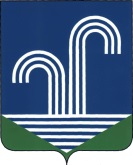 АДМИНИСТРАЦИЯ БРАТКОВСКОГО СЕЛЬСКОГО ПОСЕЛЕНИЯКОРЕНОВСКОГО РАЙОНАПОСТАНОВЛЕНИЕот 30.10.2023				                                                                                           № 96село БратковскоеОб утверждении муниципальной программы «Борьба с сорной и карантинной растительностью, проведение противоклещевых (акарицидных) мероприятий на территории Братковского сельского поселения Кореновского района» на 2024-2026 годыВ соответствии с Федеральным законом от 06 октября 2003 № 131-ФЗ «Об общих принципах организации местного самоуправления в Российской Федерации» и постановлением администрации Братковского сельского поселения Кореновского района от 26 июня 2015 года №72 "Об утверждении Порядка принятия решения о разработке, формировании, реализации и оценке эффективности реализации  муниципальных программ Братковского сельского поселения Кореновского района", администрация Братковского сельского поселения Кореновского района п о с  т а н о в л я е т:1. Утвердить муниципальную программу «Борьба с сорной и карантинной растительностью, проведение противоклещевых (акарицидных) мероприятий на территории Братковского сельского поселения Кореновского района» на 2024-2026 годы (прилагается).2.  Общему отделу администрации  Братковского сельского поселения Кореновского района (Пурыха) обнародовать настоящее постановление в установленных местах и разместить  на официальном сайте администрации Братковского сельского поселения Кореновского района в информационно-телекоммуникационной сети «Интернет».3. Постановление вступает в силу со дня его подписания, но не ранее 1 января 2024 года.ГлаваБратковского сельского поселения Кореновского района                                                                      А.В. ДемченкоЛИСТ СОГЛАСОВАНИЯпроекта постановления администрации Братковского сельского поселения Кореновского района от    2023 № «Об утверждении муниципальной программы «Борьба с сорной и карантинной растительностью, проведение противоклещевых (акарицидных) мероприятий на территории Братковского сельского поселения Кореновского района» на 2024-2026 годыПроект подготовлен и внесён:Начальник финансовогоадминистрации Братковскогосельского поселенияКореновского района							      Ю.А. ШабановаПроект согласован:Начальник общего отдела администрации Братковскогосельского поселенияКореновского района                                                                            Т.В. Пурыха                                                                                            ПРИЛОЖЕНИЕУТВЕРЖДЕНАпостановлением администрации                                                                        Братковского сельского поселенияКореновского районаот 30.10. 2023 № 96МУНИциПАЛьНАЯ программА«Борьба с сорной и карантинной растительностью, проведение противоклещевых (акарицидных) мероприятий на территории Братковского сельского поселения Кореновского района» на 2024-2026 годыХарактеристика текущего состояния и прогноз развития соответствующей сферы реализации муниципальной программы Ежегодно в летний период уделяется пристальное внимание своевременному выявлению и уничтожению очагов сорной и карантинной растительности на территории Братковского сельского поселения.Согласно ст. 72 Земельного кодекса Российской Федерации, распоряжению главы администрации (губернатора) Краснодарского края от 08 июля 2020 года № 135-р «О мерах по уничтожению амброзии полыннолистной и другой сорной растительности» на органы местного самоуправления возложены обязанности по организации работы административных комиссий муниципальных образований, в том числе в части выявления очагов произрастания амброзии и другой сорной растительности и принятия мер по их уничтожению хозяйствующими субъектами и населением, по организации и контролю за соблюдением правил благоустройства в чистом от амброзии и другой сорной растительности состоянии территорий муниципальных образований и земельных участков неразграниченной государственной собственности. Вредоносность амброзии в районах массового ее распространения исключительно велика. Массовое распространение приведет к иссушению почвы. Сорняк резко снижает плодородие почвы, унося из нее большое количество элементов минерального питания. Наиболее часто страдают от амброзии яровые хлеба и пропашные культуры, особенно подсолнечник. Амброзия полыннолистная опасна для здоровья людей. В районах массового распространения сорняка в период цветения пыльца ее вызывает аллергические заболевания и приводит к длительной нетрудоспособности заболевших. В этой связи особое внимание необходимо уделять уничтожению амброзии в населенных пунктах. Для предупреждения заноса семян необходимо скашивать или уничтожать другими способами вегетирующий сорняк на обочинах дорог, пустырях, выпасах, полосах отчуждения, вокруг каналов и опор линий передач, не допуская обсеменения. Администрацией Братковского сельского поселения Кореновского района ведется постоянная работа по привлечению населения к локализации и ликвидации карантинных объектов на территориях прилегающих к домам частного сектора, на территориях закрепленных за юридическими и физическими лицами, учебных заведений, детских дошкольных учреждений, учреждения культуры, придомовых территорий. На официальном сайте администрации поселения размещена информация о вреде амброзии и необходимости проведения ее ликвидации. Крупные землепользователи и сельскохозяйственные предприятия были проинформированы о принятии мер по предотвращению произрастания амброзии на землях, принадлежащих этим предприятиям. Руководителям организаций и гражданам выдаются уведомления – предписания о необходимости наведения санитарного порядка на своей и прилегающей территории, в том числе о своевременном выкашивании сорной и карантинной растительности. При выявлении нарушений применяются меры административного воздействия. Отсутствия финансирования на проведения мероприятий по уничтожению амброзии может ухудшить экологическую обстановку на территории Братковского сельского поселения.Обеспечение информацией населения о состоянии окружающей среды предусматривает сбор информации о степени загрязнения окружающей среды, доведение информации до населения и направление заявок на включение приоритетных мероприятий по предотвращению негативного воздействия опасных веществ на здоровье населения и природные объекты в перечень мероприятий Программы. Экологическое просвещение населения заключается в проведении мероприятий по привлечению населения к участию в охране, защите окружающей среды, наведению санитарного порядка.В целях предупреждения возникновения и распространения инфекционных заболеваний в населенных пунктах необходимо своевременно проводить предусмотренные санитарными правилами мероприятия, направленные на снижение заболеваемости населения инфекциями, передающимися иксодовыми клещами среди людей. Иксодовые клещи - переносчики многих опасных заболеваний. Причем, одно присасывание клеща может повлечь за собой сразу несколько болезней, которые могут привести к осложнениям и смерти. Самое опасное заболевание - клещевой энцефалит и боррелиоз.Противоклещевые мероприятия включают санитарно-экологическое преобразование окружающей среды; дератизационные мероприятия; обработки акарицидными средствами природных и антропургических очагов. Мероприятия по уничтожению клещей проводятся в соответствии с общими требованиями к проведению дезинсекционных мероприятий. Акарицидная обработка – проведение мероприятий по снижению численности иксодовых клещей. Данная работа предполагает периодическую обработку территорий, преимущественно – в местах массового отдыха людей, спортивных и культурных учреждений, на кладбищах и т.п. Акарицидами обрабатываются наиболее посещаемые населением участки территорий, являющиеся местами массового отдыха людей. Мероприятия по борьбе с иксодовыми клещами проводятся в соответствии с общими требованиями к проведению дезинсекционных мероприятий в природных очагах инфекционных заболеваний. Допускается использование средств, разрешенных к применению с этой целью в установленном порядке в соответствии с инструкцией по применению. После проведения акарицидных обработок (через 3 - 5 дней) проводится контроль их эффективности.2. Цели, задачи и целевые показатели, конкретные сроки и этапы реализации  муниципальной программы Основной целью Программы является - оздоровление экологической обстановки в Братковском сельском поселении Кореновского района и обеспечение экологической безопасности его территории и населения. Задачи: Снижение площади распространения карантинных фитосанитарных объектов, расположенных на территории Братковского сельского поселения.Оценка эффективности реализации поставленных задач производится на основе целевых индикаторов (показателей), позволяющих оценить ход реализации Программы, которые имеют количественные критерии оценкиЭтапы не выделены. Срок реализации программы 2024-2026 годы.ЦЕЛИ, ЗАДАЧИ И ЦЕЛЕВЫЕ ПОКАЗАТЕЛИ МУНИЦИПАЛЬНОЙ ПРОГРАММЫ«Борьба с сорной и карантинной растительностью, проведение противоклещевых (акарицидных) мероприятий на территории Братковского сельского поселения Кореновского района» на 2024-2026 годы3. ПЕРЕЧЕНЬ ОСНОВНЫХ МЕРОПРИЯТИЙ МУНИЦИПАЛЬНОЙ ПРОГРАММЫ««Борьба с сорной и карантинной растительностью, проведение противоклещевых (акарицидных) мероприятий на территории Братковского сельского поселения Кореновского района»» 2024-2026 годы4. Обоснование ресурсного обеспечения подпрограммы Объемы и источники финансирования Программы определяются Перечнем мероприятий Программы. Предполагаемая сумма финансирования мероприятий Программы на 2024-2026 годы  составляет – 45,0 тыс. рублей.Финансирование мероприятий Программы осуществляется согласно выделенным средствам из бюджета поселения.Объемы и источники финансирования муниципальной программы5. Методика оценки эффективности реализации муниципальной программы  5.1. Оценка  эффективности  реализации  муниципальной  программы производится  ежегодно.  Результаты  оценки  эффективности  реализации муниципальной   программы  представляются  в  составе  ежегодного  доклада  о ходе  реализации  муниципальной  программы  ответственного  исполнителя муниципальной  программы  о  ходе  ее реализации и об оценке эффективности. 	5.2. Оценка  эффективности  реализации  муниципальной  программы осуществляется в два этапа. 	5.2.1. На первом этапе осуществляется оценка эффективности реализации основных мероприятий, и включает в себя: 	оценку степени реализации мероприятий и достижения ожидаемых непосредственных результатов их реализации; 	оценку степени соответствия запланированному уровню расходов; 	оценку эффективности использования средств местного бюджета; 	оценку  степени  достижения  целей  и  решения  задач  основных  мероприятий,  входящих  в муниципальную программу (далее – оценка  степени реализации подпрограммы; 	5.2.2. На втором этапе осуществляется оценка эффективности реализации муниципальной  программы,  включая  оценку  степени  достижения  целей  и решения задач муниципальной программы. 6. Механизм реализации муниципальной программы и контроль за ее выполнением   Реализации Программы, форма и сроки представления отчетности об исполнении Программы осуществляются в соответствии с постановлением администрацией Братковского сельского поселения Кореновского района  от  26 июня 2015 года №72  «Об утверждении Порядка принятия решения о разработке, формировании, реализации и оценке эффективности  реализации  муниципальных программ Братковского сельского поселения Кореновского района».Текущее управление муниципальной программой осуществляет ответственный исполнитель, который:обеспечивает разработку муниципальной программы, её согласование с соисполнителями, участниками муниципальной программы;формирует структуру муниципальной программы и перечень соисполнителей, участников муниципальной программы;организует реализацию муниципальной программы, координацию деятельности соисполнителей, участников муниципальной программы;принимает решение о внесении в установленном порядке изменений в муниципальную программу;несет ответственность за достижение целевых показателей муниципальной программы;осуществляет подготовку предложений по объемам и источникам финансирования реализации муниципальной программы на основании предложений соисполнителей, участников муниципальной программы;разрабатывает формы отчетности для соисполнителей и участников муниципальной программы, необходимые для проведения мониторинга реализации муниципальной программы, устанавливает сроки их предоставления;осуществляет мониторинг и анализ отчетности, представляемой соисполнителями и участниками муниципальной программы;ежегодно проводит оценку эффективности реализации  муниципальной программы;готовит ежегодный доклад о ходе реализации муниципальной программы и оценке эффективности её реализации (далее – доклад о ходе реализации муниципальной программы);организует информационную и разъяснительную работу, направленную на освещение целей и задач муниципальной программы в печатных средствах массовой информации, на официальном сайте в информационно-телекоммуникационной сети Интернет;размещает информацию о ходе реализации и достигнутых результатах муниципальной программы на официальном сайте в информационно-телекоммуникационной сети Интернет;осуществляет иные полномочия, установленные муниципальной программой.В целях осуществления текущего контроля реализации мероприятий муниципальной программы ответственный исполнитель программы ежеквартально до 25-го числа месяца, следующего за отчетным периодом,  представляет в финансовый отдел администрации Братковского сельского поселения Кореновского района, отчет об объемах и источниках финансирования программы в разрезе мероприятий согласно приложения  № 7.Ответственный исполнитель ежегодно, до 1 марта года, следующего за отчетным годом, направляет в финансовый отдел администрации Братковского сельского поселения Кореновского района доклад о ходе реализации муниципальной программы на бумажных и электронных носителях.Соисполнители и участники муниципальной программы в пределах своей компетенции ежегодно в сроки, установленные ответственным исполнителем, предоставляют ему в рамках компетенции информацию, необходимую для формирования доклада о ходе реализации муниципальной программы.Доклад о ходе реализации муниципальной программы должен содержать:сведения о фактических объемах финансирования муниципальной программы и основных мероприятий в разрезе источников финансирования и главных распорядителей (распорядителей) средств краевого бюджета;сведения о фактическом выполнении основных мероприятий с указанием причин их невыполнения или неполного выполнения;сведения о соответствии фактически достигнутых целевых показателей реализации муниципальной программы и основных мероприятий плановым показателям, установленным муниципальной программой;оценку эффективности реализации муниципальной программы.К докладу о ходе реализации муниципальной  программы  прилагаются отчеты об исполнении целевых показателей муниципальной программы и основных мероприятий, сводных показателей муниципальных заданий на оказание муниципальных услуг (выполнение работ) муниципальными учреждениями в сфере реализации муниципальной программы (при наличии).В случае расхождений между плановыми и  фактическими  значениями объемов финансирования и целевых показателей ответственным исполнителем проводится анализ факторов и указываются в докладе о ходе реализации муниципальной программы причины, повлиявшие на такие расхождения.По муниципальной программе, срок реализации которой  завершился  в отчетном году, ответственный исполнитель представляет в финансовый отдел администрации Братковского сельского поселения Кореновского района доклад о результатах её выполнения, включая оценку эффективности реализации муниципальной программы за истекший год и весь период реализации муниципальной программы.При реализации мероприятия муниципальной программы ответственный исполнитель, соисполнитель, участник муниципальной программы, может выступать муниципальным заказчиком мероприятия или ответственным за выполнение мероприятия.Муниципальный заказчик мероприятия: заключает муниципальные контракты в установленном законодательством порядке согласно Федеральному закону от 5 апреля 2013 года № 44-ФЗ «О контрактной системе в сфере закупок товаров, работ, услуг для обеспечения государственных и муниципальных нужд»;обеспечивает результативность, адресность и целевой характер использования бюджетных средств в соответствии с утвержденными ему бюджетными ассигнованиями и лимитами бюджетных обязательств;проводит анализ выполнения мероприятия;несет ответственность за нецелевое и неэффективное использование выделенных в его распоряжение бюджетных средств;определяет балансодержателя объектов капитального строительства в установленном законодательством порядке по мероприятию инвестиционного характера (строительство, реконструкция);осуществляет согласование с ответственным исполнителем (соисполнителем) возможных сроков выполнения мероприятия, предложений по объемам и источникам финансирования;разрабатывает детальный план-график реализации мероприятия подпрограммы (основного мероприятия). В сроки, установленные ответственным исполнителем (соисполнителем), представляет ему утвержденный детальный план-график (изменения в детальный план-график) реализации мероприятия, а также сведения о выполнении детального плана-графика;формирует бюджетные заявки на финансирование мероприятия подпрограммы (основного мероприятия), а также осуществляет иные полномочия, установленные муниципальной   программой  (подпрограммой). Ответственный за выполнение мероприятия:заключает соглашения с получателями субсидий, субвенций и иных межбюджетных трансфертов   в установленном   законодательством порядке;обеспечивает соблюдение получателями субсидий и субвенций условий, целей и порядка, установленных при их предоставлении;ежемесячно представляет отчетность ответственному исполнителю (соисполнителю) о результатах выполнения мероприятия подпрограммы (основного мероприятия);разрабатывает детальный план-график реализации мероприятия подпрограммы (основного мероприятия). В сроки, установленные ответственным исполнителем (соисполнителем), представляет ему утвержденный детальный план-график (изменения в детальный план-график) реализации мероприятия, а также сведения о выполнении детального плана-графика;осуществляет иные полномочия, установленные муниципальной программой (подпрограммой).Глава Братковскогосельского поселения Кореновского района                                                                      А.В. ДемченкоПАСПОРТ
муниципальной программы Братковского сельского поселения Кореновского района«» на 2024-2026 годыПАСПОРТ
муниципальной программы Братковского сельского поселения Кореновского района«» на 2024-2026 годыКоординатор муниципальной программыАдминистрация Братковского сельского поселения Кореновского районаКоординаторы подпрограмм муниципальной программыНе предусмотреныУчастники муниципальной программыАдминистрация Братковского сельского поселения Кореновского районаПодпрограммы муниципальной программыНе предусмотреныВедомственные целевые программыНе предусмотреныЦели муниципальной программыОздоровление  экологической обстановки в Братковском сельском поселении Кореновского района и обеспечение экологической безопасности его территории и населения.Задачи муниципальной программыСнижение площади распространения карантинных фитосанитарных объектов, расположенных на территории Братковского сельского поселения Кореновского района.Обеспечение экологического образования, просвещения и привлечение внимания населения к проблемам экологии с помощью размещения информации на сайте администрации.Организация работ по предупреждению возникновения и распространения инфекций, передающихся иксодовыми клещами, коричнево-мраморным клопомПеречень целевых показателей муниципальнойпрограммыДоля территорий, на которых проводятся карантинные фитосанитарные меры, от общей площади карантинных фитосанитарных зон.Количество проведенных эколого-просветительских мероприятий.Количество размещенных рекламных материалов социально-экологической направленности.Площадь территории мест массового отдыха на территории Братковского сельского поселения Кореновского района, на которых проведены противоклещевые (акарицидные) мероприятия.Этапы и сроки реализации муниципальной программыЭтапы не выделены. Срок реализации 2024-2026 годыОбъемы бюджетных ассигнований муниципальной программыОбщий объем финансирования Программы за счет средств бюджета Братковского сельского поселения Кореновского района – 22,5 тыс. руб. в том числе на 2024 год  составляет 7,5 тыс. руб.; в том числе на 2025 год  составляет 7,5 тыс. руб.; в том числе на 2026 год  составляет 7,5 тыс. руб.Контроль за выполнением муниципальной программыКонтроль за выполнением муниципальной программыосуществляется главой Братковского сельского поселения Кореновского района№ п/пНаименование целевого показателя Ед. изм.Статус 1Значение показателейЗначение показателейЗначение показателейЗначение показателейЗначение показателей№ п/пНаименование целевого показателя Ед. изм.Статус 12024 год2025 год2026 год--1234567891Муниципальная программа «Борьба с сорной и карантинной растительностью, проведение противоклещевых (акарицидных) мероприятий на территории Братковского сельского поселения Кореновского района» на 2024-2026 годы Муниципальная программа «Борьба с сорной и карантинной растительностью, проведение противоклещевых (акарицидных) мероприятий на территории Братковского сельского поселения Кореновского района» на 2024-2026 годы Муниципальная программа «Борьба с сорной и карантинной растительностью, проведение противоклещевых (акарицидных) мероприятий на территории Братковского сельского поселения Кореновского района» на 2024-2026 годы Муниципальная программа «Борьба с сорной и карантинной растительностью, проведение противоклещевых (акарицидных) мероприятий на территории Братковского сельского поселения Кореновского района» на 2024-2026 годы Муниципальная программа «Борьба с сорной и карантинной растительностью, проведение противоклещевых (акарицидных) мероприятий на территории Братковского сельского поселения Кореновского района» на 2024-2026 годы Муниципальная программа «Борьба с сорной и карантинной растительностью, проведение противоклещевых (акарицидных) мероприятий на территории Братковского сельского поселения Кореновского района» на 2024-2026 годы Муниципальная программа «Борьба с сорной и карантинной растительностью, проведение противоклещевых (акарицидных) мероприятий на территории Братковского сельского поселения Кореновского района» на 2024-2026 годы Муниципальная программа «Борьба с сорной и карантинной растительностью, проведение противоклещевых (акарицидных) мероприятий на территории Братковского сельского поселения Кореновского района» на 2024-2026 годы 1.1Доля территорий, на которых проводятся карантинные фитосанитарные меры от общей площади карантинных фитосанитарных зон%30001.2Количество проведенных эколого-просветительских мероприятийМеропр.30001.3Площадь территорий в Братковском сельском поселении, на которых проведены противоклещевые (акарицидные) мероприятия:Территория зоны рекриации;Территория детской площадки.м.кв.3000№ п/пНаименование мероприятияСтатус1Источники финансированияОбъем финансирования, всего (тыс. руб.) В том числе по годам В том числе по годам В том числе по годам В том числе по годамНепосредственный результат реализации мероприятийМуниципальный  заказчик мероприятия, ответственный за выполнение мероприятий и  получатель субсидий (субвенция, иных межбюджетных трансфертов)№ п/пНаименование мероприятияСтатус1Источники финансированияОбъем финансирования, всего (тыс. руб.)2024(IV квартал, октябрь)2025(IV квартал, октябрь)2026(IV квартал, октябрь)-Непосредственный результат реализации мероприятийМуниципальный  заказчик мероприятия, ответственный за выполнение мероприятий и  получатель субсидий (субвенция, иных межбюджетных трансфертов)12345678910111.Цель3Снижение площади распространения карантинных фитосанитарных объектов, расположенных на территории Братковском сельского поселения.Снижение площади распространения карантинных фитосанитарных объектов, расположенных на территории Братковском сельского поселения.Снижение площади распространения карантинных фитосанитарных объектов, расположенных на территории Братковском сельского поселения.Снижение площади распространения карантинных фитосанитарных объектов, расположенных на территории Братковском сельского поселения.Снижение площади распространения карантинных фитосанитарных объектов, расположенных на территории Братковском сельского поселения.Снижение площади распространения карантинных фитосанитарных объектов, расположенных на территории Братковском сельского поселения.Снижение площади распространения карантинных фитосанитарных объектов, расположенных на территории Братковском сельского поселения.Снижение площади распространения карантинных фитосанитарных объектов, расположенных на территории Братковском сельского поселения.     1.1Задача3Снижение площади распространения карантинных фитосанитарных объектов, расположенных на территории Братковского сельского поселения. Предупреждение возникновения и распространения инфекций, передающихся иксодовыми клещами, коричнево-мраморным клопом.Снижение площади распространения карантинных фитосанитарных объектов, расположенных на территории Братковского сельского поселения. Предупреждение возникновения и распространения инфекций, передающихся иксодовыми клещами, коричнево-мраморным клопом.Снижение площади распространения карантинных фитосанитарных объектов, расположенных на территории Братковского сельского поселения. Предупреждение возникновения и распространения инфекций, передающихся иксодовыми клещами, коричнево-мраморным клопом.Снижение площади распространения карантинных фитосанитарных объектов, расположенных на территории Братковского сельского поселения. Предупреждение возникновения и распространения инфекций, передающихся иксодовыми клещами, коричнево-мраморным клопом.Снижение площади распространения карантинных фитосанитарных объектов, расположенных на территории Братковского сельского поселения. Предупреждение возникновения и распространения инфекций, передающихся иксодовыми клещами, коричнево-мраморным клопом.Снижение площади распространения карантинных фитосанитарных объектов, расположенных на территории Братковского сельского поселения. Предупреждение возникновения и распространения инфекций, передающихся иксодовыми клещами, коричнево-мраморным клопом.Снижение площади распространения карантинных фитосанитарных объектов, расположенных на территории Братковского сельского поселения. Предупреждение возникновения и распространения инфекций, передающихся иксодовыми клещами, коричнево-мраморным клопом.Снижение площади распространения карантинных фитосанитарных объектов, расположенных на территории Братковского сельского поселения. Предупреждение возникновения и распространения инфекций, передающихся иксодовыми клещами, коричнево-мраморным клопом.    1.1.1.Проведение акарицидных (противоклещевых) мероприятий в местах массового отдыха людей ;Проведение акарицидных обработок в течение эпидемического сезона.3Всего22,57,57,57,5-Проведение акарицидных (противоклещевых) мероприятий в местах массового отдыха людейАдминистрация Братковского сельского поселения Кореновского района    1.1.1.Проведение акарицидных (противоклещевых) мероприятий в местах массового отдыха людей ;Проведение акарицидных обработок в течение эпидемического сезона.3Краевойбюджет0,00,00,00,0-Проведение акарицидных (противоклещевых) мероприятий в местах массового отдыха людейАдминистрация Братковского сельского поселения Кореновского района    1.1.1.Проведение акарицидных (противоклещевых) мероприятий в местах массового отдыха людей ;Проведение акарицидных обработок в течение эпидемического сезона.3Федеральный бюджет0,00,00,00,0-Проведение акарицидных (противоклещевых) мероприятий в местах массового отдыха людейАдминистрация Братковского сельского поселения Кореновского района    1.1.1.Проведение акарицидных (противоклещевых) мероприятий в местах массового отдыха людей ;Проведение акарицидных обработок в течение эпидемического сезона.3Местный бюджет22,57,57,57,5-Проведение акарицидных (противоклещевых) мероприятий в местах массового отдыха людейАдминистрация Братковского сельского поселения Кореновского района    1.1.1.Проведение акарицидных (противоклещевых) мероприятий в местах массового отдыха людей ;Проведение акарицидных обработок в течение эпидемического сезона.3Внебюджетные источники0,00,00,00,0-Проведение акарицидных (противоклещевых) мероприятий в местах массового отдыха людейАдминистрация Братковского сельского поселения Кореновского районаИТОГО3Всего22,57,57,57,5-ИТОГО3Краевой бюджет0,00,00,00,0-ИТОГО3Федеральный бюджет0,00,00,00,0-ИТОГО3Местный бюджет22,57,57,57,5-ИТОГО3Внебюджетные источники0,00,00,00,0-Источники финансирования Объемы финансирования, тыс. рублей Объемы финансирования, тыс. рублей Объемы финансирования, тыс. рублей Объемы финансирования, тыс. рублей Источники финансирования всего2024г.2025г.2026г.12345Федеральный бюджет (на условиях софинансирования)----Краевой бюджет (на условиях софинансирования)----Местный бюджет22,57,57,57,5Внебюджетные источники финансирования  ----Всего по программе22,57,57,57,5